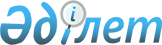 Қазақстан Республикасы Үкiметiнiң кейбiр шешiмдерiне толықтырулар мен өзгерiстер енгізу туралы
					
			Күшін жойған
			
			
		
					Қазақстан Республикасы Үкіметінің 2005 жылғы 6 маусымдағы N 564 Қаулысы. Күші жойылды - Қазақстан Республикасы Үкіметінің 2006.08.14. N 765 қаулысымен



      


Ескерту. Күші жойылды - Қазақстан Республикасы Үкіметінің 2006.08.14. 


 N 765 


 қаулысымен.


 

      Қазақстан Республикасының кейбiр нормативтiк құқықтық кесiмдерiн 2004 жылғы 6 қарашадағы жағдай бойынша Еуразиялық экономикалық қоғамдастық Сыртқы экономикалық қызметiнiң тауар номенклатурасына енгiзiлген өзгерiстерге сәйкес келтiру мақсатында Қазақстан Республикасының Үкiметi 

ҚАУЛЫ ЕТЕДI:





      1. Қазақстан Республикасы Үкiметiнiң кейбiр шешiмдерiне мынадай толықтырулар мен өзгерiстер енгізілсiн:



      1) 
 алынып тасталды 
;



      


Ескерту: 1-тармаққа өзгерту енгізілді - Қазақстан Республикасы Үкіметінің 2005 жылғы 7 шілдедегі N 709


 
 қаулысымен 
.



      2) "Тауарлардың жекелеген түрлерiне арналған шығарушылық кеден баждарының ставкалары туралы" Қазақстан Республикасы Үкiметiнiң 2000 жылғы 5 маусымдағы N 841 
 қаулысында 
 (Қазақстан Республикасының ПҮКЖ-ы, 2000 ж., N 25, 292-құжат):



      көрсетiлген қаулыға қосымшада:



      мына:



"5101-        Кардамен немесе тарақпен тарауға     10, бiрақ 1000



5104 00 000 0 ұшырамаған жүн, жануарлардың         кг үшiн 50



              қылдары, олардың қалдықтары;         евродан кем



              түтілген шикізат                     емес"



деген жолда "қалдықтары;" деген сөзден кейiн "жүннен немесе жануарлардың биязы немесе қылшықты қылынан" деген сөздермен толықтырылсын;



      мына:



      "**Көрсетілген тауарларға әкетілетiн кедендiк баждардың ставкалары Еуропалық Одаққа мүше елдерге қатысты қолданылмайды." деген жол мынадай редакцияда жазылсын:



      мына:



      "**Көрсетілген тауарларға әкетілетiн кедендiк баждардың ставкалары нақты жағдайда баратын елдер болып табылатын Еуропалық Одаққа мүше елдердің кедендік аумағына экспортталатын тауарларға қатысты қолданылмайды.";



      3) "Тауарлар мен көлiк құралдарын уақытша әкелу кеден режимi қолданылатын лизинг заттарының тiзбесiн бекiту туралы" Қазақстан Республикасы Үкiметiнiң 2001 жылғы 21 тамыздағы N 1092 
 қаулысында 
 (Қазақстан Республикасының ПҮКЖ-ы, 2001 ж., N 30, 387-құжат):



      көрсетiлген қаулымен бекiтiлген тауарлар мен көлiк құралдарын уақытша әкелу кеден режимi қолданылатын лизинг заттарының тiзбесiнде "Атауы" деген бағанның тақырыбы жаңа редакцияда жазылсын:



      "Тауардың атауы";



      мына:



"8402 11 000     Бу қазандықтары және басқа да бу өндiретiн



                 қазандықтар: сағатына 45 тоннадан астам бу



                 өндiретiн су құбырлы қазандықтар"



деген жолда "қазандықтары және" деген сөздер "қазандықтары немесе" деген сөздермен ауыстырылсын;



      мына:



"8402 20 000     Бу қыздырғышы бар қазандықтар"



деген жолда "қыздырғыштар" деген сөз "қатты қыздырғышы" деген сөздермен ауыстырылсын;



      мына:



      "8404      8402 немесе 8403 тауар позициясының



                 қазандықтарымен пайдалануға арналған қосалқы



                 жабдық (мысалы, экономайзерлер, қатты



                 қыздырғыштар, күйе кетiргiштер, газ



                 рекуператорлары), бу мен су немесе басқа да күштi



                 бу қондырғыларына арналған конденсаторлар"



деген жолда "қатты қыздырғыштар" деген сөздер "буды қатты қыздырғыштар" деген сөздермен "рекуператорлары)," деген сөз "рекуператорлары);" деген сөзбен ауыстырылсын;



      мына:



"8405            Тазартқыш қондырғылары бар немесе оларсыз газ



                 генераторлары немесе су газы генераторлары;



                 тазартқыш қондырғылары бар немесе оларсыз



                 ацетилендi генераторлар және ұқсас газ



                 генераторлары"



деген жолда "ацетилендi генераторлар" деген сөздер "ацетилендi газ генераторлары" деген сөздермен ауыстырылсын;



      мына:



"8414 40 100 0   Өнiмділігi минутына 2 текше м. аспайтын, буксирге



                 алатын доңғалақты шассидегі әуе компрессорлары";



деген жол мынадай редакцияда жазылсын:



"8414 40 100 0   Өнiмділігі минутына 2 текше м./мин. аспайтын,



                 буксирге алатын доңғалақты шассидегі әуе



                 компрессорлары";



      мына:



"8414 80 600 0   Роторлы көлемдi компрессорлар: бiр бiлiктi; көп бiлiктi" деген жолда "компрессорлар:" деген сөз "компрессорлар," деген сөзбен ауыстырылсын, "көп бiлiкті" деген сөздер алынып тасталсын;



      мына:



"8414 80 710 0   Роторлы көлемдi компрессорлар: көп бiлiктi, винттi" деген жолда "компрессорлар:" деген сөз "компрессорлар," деген сөзбен ауыстырылсын;



      мына:



"8417 10 000 0   Кендердi, пирит кендерi мен металл кендерiн



                 күйдiру, балқыту немесе өзгедей ыстықта өңдеуге



                 арналған ошақтар мен пештер"



деген жолда "металл кендерiн" деген сөздер "металл" деген сөзбен ауыстырылсын;



      мына:



"8429 20 00      Автогрейдерлер мен тегiстегiштер"



деген жолда "Автогрейдерлер" деген сөз "Грейдерлер" деген сөзбен ауыстырылсын;



      мына:



"8430 50 000     Өздiгiнен жүретiн машиналар мен тетiктер, басқалары" деген жолда "басқалары" деген сөз алынып тасталсын, "Өздігінен" деген сөздiң алдынан "Өзге де" деген сөзбен толықтырылсын;



      мына:



"8442             Қарiп құюға немесе қарiп теруге арналған, баспа



(8442 20 900 0,   блоктарын, пластиналарды, цилиндрлердi немесе



8442 50 290 0,    басқа да баспаханалық элементтердi дайындауға



8442 50 800 0-ден немесе жасауға арналған машиналар, аппаратура



басқа)            және жабдық (8456 - 8465 тауарлар позицияларының



                  станоктарынан басқа); баспаханалық қарiптер,



                  блоктар, пластиналар, цилиндрлер және басқа да



                  баспаханалық элементтер; баспа мақсаттары үшiн



                  дайындалған блоктар, пластиналар, цилиндрлер



                  немесе литографиялық тастар (мысалы, жонылған,



                  қашалған немесе жылтыратылған)"



деген жолда "немесе литографиялық" деген сөздер "және литографиялық" деген сөздермен ауыстырылсын;



      мына:



"8445             Тоқыма талшықтарды дайындауға арналған машиналар;



(8445 19 000 0,   тоқыма жiптi дайындауға арналған иiру, созу немесе



8445 90 000 0-ден орау машиналары және басқа да жабдық; пiллә



басқа)            орайтын немесе орайтын (жiңiшке орауды қоса



                  алғанда) тоқыма машиналар және оны 8446 немесе



                  8447 тауар позициясының машиналарында пайдалануға



                  арналған тоқыма жiптi дайындайтын машиналар"



деген жолда "8445 19 000 0" деген сандар "8445 19 000" деген сандармен ауыстырылсын;



      мына:



"8451             Жууға, тазартуға, сығуға, кептiруге, үтіктеуге,



(8451 29 000 0,   бастыруға (материалдарды ыстықтай қалыптау үшiн



8451 30 800 0,    бастыруды қоса алғанда), ағартуға, бояуға,



8451 80 800 0-ден аппреттеуге, әрлеуге, иiрiмжiптердi, маталарды



басқа)            немесе тоқыма бұйымдарын жабындымен



                  қаптауға немесе өңдеуге арналған жабдық (84500



                  тауар позициясының машиналарынан басқа) және



                  линолеум сияқты едендiк төсенiштердi өндiруге



                  пайдаланылатын мата немесе басқа да негiзге паста



                  жағуға арналған машиналар; тоқыма маталарды



                  орауға, тарқатуға, жинауға, кесуге немесе тесуге



                  арналған машиналар"



деген жолда "8451 80 800 0" деген сандар "8451 80 800" деген сандармен ауыстырылсын, "84500" деген сандар "8450" деген сандармен ауыстырылсын;



      мына:



"8452 21 000 0    Тiгiн машиналары, 8440 тауар позициясының



8452 29 000 0     түптейтiннен, мұқабалайтыннан басқа:



                  автоматтандырылған;



                  өзгелерi"



деген жол мынадай редакцияда жазылсын:



                  8440 тауар позициясының кiтап блоктарын тiгуге



                  арналған машиналардан басқа, тiгiн машиналары:



"8452 21 000 0    автоматтандырылған;



8452 29 000 0     өзгелерi";



      мына:



"8504-тен         Кернеуi 110 кВт және одан жоғары, қуаты 63 МВА



(8504 10 990 0,   күш трансформаторлары"



8504 31 390 0,



8504 31 900,



8504 32 900 0,



8504 33 900 0,



8504 34 000 0,



8504 40 990 0,



8504 50 800 0,



8504 90 180 0



-ден басқа)



деген жолда "8504 10 990 0", "8504 40 990 0", "8504 50 800 0" деген сандар алынып тасталсын;



      мына:



"8504 32 300 0-ден, 35 кВ-дан астам өлшеу трансформаторлары;



8504 40 940,        түзеткiштер; индуктив катушкалары және



8504 50-ден         дроссельдер"



      деген жолда "8504 50" деген сандардан кейiнгі " -ден" деген қосымша алынып тасталсын, "индуктив" деген сөздiң алдынан "өзге де" деген сөздермен толықтырылсын;



      мына:



"8526 10 900 0,   Радиолокациялық, радионавигациялық аппаратура және



8526 91 900 0,    қашықтықтан басқаратын радиоаппаратура"



8526 92 900 0



деген жол мынадай редакцияда жазылсын:



"8526 10 900 0,   Радиолокациялық аппаратура, өзгелерi;



8526 91 900 0,    радионавигациялық аппаратура, өзгелерi; 



8526 92 900 0     қашықтықтан басқаратын радиоаппаратура, өзгелерi";



      мына:



"8531 10 300 0    Өндiрiстiк ғимараттар мен құрылыстарда өрт



                  қауiпсiздiгін қамтамасыз етуге арналған электрлі



                  дабыл құрылғылары"



деген жолда "8531 10 300 0" деген сандардан кейiн "-ден" деген қосымшамен толықтырылсын;



      мына:



"8535 29 000 0    Кернеуi 110 кВ автоматты сөндiргіштер; 110 кВ



8535 30 900 0     бөлгiштер және тоқтатқыштар; кернеудi шектегіштер



8535 40 000 0     және кернеудiң көтерiлуiн өшiргіштер"



деген жолда "8535 29 000 0", "8535 30 900 0", "8535 40 000 0" деген сандардан кейiн "-ден" деген қосымшамен толықтырылсын, "Кернеуi 110 кВ" деген сөздер "110 кВ кернеуге" деген сөздермен ауыстырылсын; "110 кВ бөлгiштер" деген сөздер "110 кВ кернеуге бөлгiштер" деген сөздермен ауыстырылсын;



      мына:



"8601             Электр энергиясының сыртқы көзiнен қоректенетiн



                  немесе аккумуляторлық темiр жол локомотивтері"



деген жолда "қоректенетiн" деген сөз "қоректенетiн," деген сөзбен ауыстырылсын;



      мына:



"8608 00 100 0    Темiр жол және трамвай жолдарына арналған жабдық;



8608 00 900 0-ден аталған құрылғылар мен жабдықтардың құйылған



                  шойын немесе болат бөлiктерi"



деген жолда "аталған құрылғылар мен жабдықтардың" деген сөздер "темiр жол немесе трамвай жолдарына арналған жабдыққа" деген сөздермен ауыстырылсын;



      мына:



"8701 90 200 0    Двигатель қуаты 18 кВт-дан астам, бiрақ 37



                  кВт-дан аспайтын жаңа тракторлар"



деген жол мынадай редакцияда жазылсын:



"8701 90 200 0    Ауыл шаруашылығы жұмыстарына арналған тракторлар



                  (қатар жүретiн жүргiзушi басқаратын тракторларды



                  қоспағанда) және орман шаруашылығына арналған,



                  доңғалақты, двигатель қуаты 18 кВт-тан астам,



                  бiрақ 37 кВт-тан аспайтын жаңа тракторлар";



      мына:



"8701 90 250 0    Двигатель қуаты 37 кВт-дан астам, бiрақ 59 кВт-дан



                  аспайтын жаңа тракторлар"



деген жол мынадай редакцияда жазылсын:



"8701 90 250 0    Ауыл шаруашылығы жұмыстарына арналған тракторлар



                  (қатар жүретiн жүргiзушi басқаратын тракторларды



                  қоспағанда) және орман шаруашылығына арналған,



                  доңғалақты, двигатель қуаты 37 кВт-тан астам,



                  бiрақ 59 кВт-тан аспайтын жаңа тракторлар";



      мына:



"8701 90 390      Двигатель қуаты 90 кВт-дан астам жаңа тракторлар"



деген жол мынадай редакцияда жазылсын:



"8701 90 390      Ауыл шаруашылығы жұмыстарына арналған тракторлар



                  (қатар жүретiн жүргiзушi басқаратын тракторларды



                  қоспағанда) және орман шаруашылығына арналған,



                  доңғалақты, двигатель қуаты 90 кВт-тан астам жаңа



                  тракторлар";



      мына:



"8702 10 111 0,   Медициналық мақсаттарға арнайы арналған жаңа



8702 10 911 0,    автомобильдер"



8702 90 111 0,



8702 90 311 0,



8702 90 901 0



деген жолда "8702 90 901 0" деген сандардан кейiн "-ден" деген қосымшамен толықтырылсын;



      мына:



"8703 21 101 0,   Медициналық мақсаттарға арнайы арналған жаңа



8703 22 101 0,    автомобильдер"



8703 23 199 0,



8703 24 101 0,



8703 31 101 0,



8703 32 191 0,



8703 33 191 0,



8703 90 101 0



деген жолда "8703 90 101 0" деген сандардан кейiн "-ден" деген қосымшамен толықтырылсын;



      мына:



"8704             Жүк тасымалдауға арналған моторлы көлiк құралдары"



(8704 10 101 0,



8704 10 109 0,



8704 10 900 0,



8704 21 390 0,



8704 21 990,



8704 31 390 0,



8704 31 990 0,



8704 32 990,



8704 90 000 0



-ден басқа)



деген жолда "8704 21 390 0", "8704 31 390 0", "8704 31 990 0" деген сандар тиiсiнше "8704 21 390", "8704 31 390", "8704 31 990" деген сандармен ауыстырылсын;



      мына:



"8705 10 00       Жүк көтергiштiгi 50 тоннадан астам автокрандар"



деген жолда "8705 10 00" деген сандардан кейiн "-ден" деген қосымшамен толықтырылсын;



      мына:



"8705 90 900 0-   Арнайы мақсаттағы автомобильдер (мұнай өнiмдерiн



ден               тасымалдауға арналған автоцистерналардан, отын



                  тасымалдауға және техникаға құюға арналған



                  автоотынқұйғыштардан, қалаларды тазалауға арналған



                  су құю-жуу машиналарынан басқа)"



деген жол мынадай редакцияда жазылсын:



"8705 90 900 0    Арнайы мақсаттағы автомобильдер (мұнай өнiмдерiн



-ден              тасымалдауға арналған автоцистерналардан, отын



                  тасымалдауға және техникаға құюға арналған



                  автомобильдерден, жол тазалауға арналған



                  автомобильдерден, су құю-жуу автомобильдерiнен



                  басқа)";



      мына:



"8716 39 800      Бұрын пайдалануда болған тiркемелер және жартылай



                  тiркемелер"



деген жолда "болған" деген сөзден кейiн ", жүктердi тасымалдауға арналған, өзге де" деген сөздермен толықтырылсын;



      мына:



"8802 11 100 0-ден   Азаматтық тікұшақтар мен ұшақтар:



8802 12 100 0-ден,   шығарылған күнінeн бастап 15 жылдан көп емес



8802 20 100 0-ден,   пайдалануда болған ТМД елдерiнiң өнiмі;



8802 30 100 0-ден,   шығарылған күнінен бастап 10 жылдан көп емес



8802 40 100-ден      пайдаланудағы кiрмейтiн елдердiң өнiмі"



деген жолда "кiрмейтiн" деген сөз "қатысушы мемлекеттер болып табылмайтын" деген сөздермен ауыстырылсын;



      мына:



"8803 10 100 0    Ұшақтардың әуе винттерi және тікұшақтардың белдiк



                  винттері және олардың бөлшектерi; азаматтық



                  авиация үшін" 



деген жол мынадай редакцияда жазылсын:



"8803 10 100 0-ден Азаматтық авиацияға арналған ұшақтардың әуе



                   винттерi және тiкұшақтардың белдiк винттерi және



                   олардың бөлшектерi";



      мына:



"8803 20 100 0    Шассилер және олардың бөлшектерi"



деген жол мынадай редакцияда жазылсын:



"8803 20 100 0-ден Азаматтық авиацияға арналған ұшақтар мен



                   тiкұшақтардың шассилерi және олардың бөлшектерi";



      мына:



"9014 20 900 0-ден  Аэронавигацияға және ғарыштық навигацияға



                    арналған құралдар мен аспаптар"



деген жолда "9014 20 900 0" деген сандардан кейiн "-ден" деген қосымша алынып тасталсын; "Аэронавигацияға және" деген сөздер "Аэронавигацияға немесе" деген сөздермен ауыстырылсын; "аспаптар" деген сөзден кейiн "(компастардан басқа), өзгелерi" деген сөздермен толықтырылсын;



      мына:



"9022 21 000 0    Медициналық, хирургиялық, стоматологиялық немесе



                  ветеринарлық пайдалануға арналған аппаратура"



деген жол мынадай редакцияда жазылсын:



"9022 21 000 0    Медициналық, хирургиялық, стоматологиялық немесе



                  ветеринарлық пайдалануға арналған альфа, бета



                  немесе гамма сәулелерiн пайдалануға негiзделген



                  аппаратура";



      мына:



"9022 13 000 0-ден Стоматологияда пайдалануға арналған рентгендiк,



                   альфа, бета немесе гамма сәулелерiн пайдалануға



                   негiзделген аппаратура"



деген жол мынадай редакцияда жазылсын:



"9022 13 000 0-ден Стоматологияда пайдалануға арналған рентгендік



                   сәулелену әсеріне негізделген аппаратура".




      2. Осы қаулы ресми жарияланған күнінен бастап отыз күнтізбелік күн өткен соң қолданысқа енгізіледі.

      

Қазақстан Республикасының




      Премьер-Министрі


					© 2012. Қазақстан Республикасы Әділет министрлігінің «Қазақстан Республикасының Заңнама және құқықтық ақпарат институты» ШЖҚ РМК
				